The Fund's objective is to maximise capital growth by investment directly or indirectly in equities and equity-related securities.The Fund aims to achieve its objective by investing in global equity and equity-related securities. The Fund will gain exposure primarily through direct investment in securities of such companies but may also invest indirectly in such securities by investing (up to 10% of net assets) in collective investment schemes.The Fund may invest up to 100% of net assets in equities and equity-related securities comprising common stock, preferred stock, closed-ended investment trusts, convertible bonds (excluding contingent convertible bonds) and non-bespoke equity linked notes, which are listed or traded on Recognised Exchanges worldwide. The Fund may invest up to 20% of net assets in real estate investment trusts (REITS), which are a class of equity that invests in real property. The Fund may invest up to 20% of net assets in cash or ancillary liquid assets issued by governments or corporations comprising short term money market instruments, including, but not limited to, non-bespoke fixed or floating rate notes and fixed or variable commercial paper (which are considered investment grade or above as rated by the principal rating agencies), and other types of debt securities (such as fixed and floating rate bonds), which will be list on a Recognised Exchange, and cash equivalents such as certificates of deposit and cash deposits denominated in such currency or currencies as the Investment Manager shall determine. Such debt securities will have a credit rating or an implied credit rating of “investment grade” at the time of investment.   The Fund may hedge currency exposure arising from security positions held by the Fund. The Fund may be exposed to all currencies (both OECD and non-OECD, including emerging markets), through both purchases and sales of securities.Investments will have a global focus insofar as investments are not confined or concentrated in any particular geographic region or market.  The Fund may have exposures in excess of 30% of the Net Asset Value of the Fund in emerging markets.The Fund's performance is measured against the MSCI ACWI Index (USD). The  MSCI  (Morgan  Stanley  Capital   International) ACWI   (All Countries   World   Index) is  a  broad   global  equity index that represents large and mid-cap  equity performance  across  all  23 developed and 25 emerging markets.  This Fund is actively managed in reference to the MSCI ACWI Index (USD) by virtue of the fact that is uses the Benchmark for performance comparison purposes. Any income arising from the Fund will be reinvested and it is not intended that the Fund will pay dividends.You may buy and sell shares in the Fund on any business day in Ireland and Cape Town, South Africa.Unless otherwise defined in this document, all words and expressions defined in the Company's current Prospectus shall have the same meaning herein. Please refer to the "Investment Objectives and Policies" section of the Prospectus and the "Investment Objective and Policy" section of the Supplement for further information.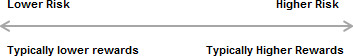 The risk indicator is determined using historical data or, where historical data is not available, using simulated historical data.  Historical data, such as is used in calculating the synthetic indicator, may not be a reliable indication of the future risk profile of the Fund. The risk category shown is not a target or a guarantee and may change over time. A category 1 fund is not risk free, the risk of loss is small but the chance of making gains may also be limited. With a category 7 fund, the risk of losing money is high but so also is the possibility of making gains. The risk indicator for the Fund is set at 5 as this reflects the market risk arising from proposed investments.In addition to the risk captured by the indicator, the overall Fund value may be considerably affected by:Derivatives – The use of derivatives could increase the overall risk by magnifying the effect of both gains and losses in the Fund. As such, large changes in value and potentially large financial losses could result.Foreign Investment – Foreign securities investments may be subject to risks pertaining to overseas jurisdictions and markets, including (but not limited to) local liquidity, macroeconomic, political, tax, settlement risks and currency fluctuations.Property - Investments in real estate securities can carry the same risks as investing directly in real estate itself. Real estate prices move in response to a variety of factors, including local, regional and national economic and political conditions, interest rates and tax considerations.Currency Exchange - Changes in the relative values of individual currencies may adversely affect the value of investments and any related income.Geographic / Sector - For investments primarily concentrated in specific countries, geographic regions and/or industry sectors, their resulting value may decrease whilst portfolios more broadly invested might grow.Equity Investment - Value of equities (e.g. shares) and equity-related investments may vary according to company profits and future prospects as well as more general market factors. In the event of a company default (e.g. bankruptcy), the owners of their equity rank last in terms of any financial payment from that company.Emerging Market Risk – Investing in emerging market securities involves a higher degree of risk. Such risks may include but are not limited to political, economic and social instability, small market sizes with limited liquidity and less developed legal structures.Please refer to the "Risk Factors" section of the Prospectus and the Supplement for further information - see under "Practical Information" for how to obtain a copy.These charges are used to pay the costs of running the Fund, including the costs of marketing and distribution. These charges reduce the potential growth of your investment.The Exit and Entry charges shown are maximum figures, and in some cases an investor may pay substantially less, or there will be no charges at all. You can find out the actual entry and exit charges from your financial advisor, distributor or from the Manager of the Fund.The ongoing charges figure is an estimate based on a projection of the expenses of the Fund for the first twelve months of operation of the Fund, which includes estimates of any sales charges and ongoing charges which may be levied by the underlying collective undertakings into which the Fund invests.This figure may vary from year to year. It excludes portfolio transaction costs, except in the case of an entry or exit charge paid by the UCITS when buying or selling units in another UCITS or collective investment undertaking.You can find more details about the charges in the section of the Fund's Prospectus entitled “Fees and Expenses”.There is insufficient data for this Share Class to provide a useful indication of past performance. Key Investor InformationThis document provides you with key investor information about this Fund. It is not marketing material. The information is required bylaw to help you understand the nature and the risks of investing in this Fund. You are advised to read it so you can make an informed decision about whether to invest.Aylett Global Equity Funda sub-Fund of PRESCIENT GLOBAL FUNDS ICAV (the “ICAV")Share Class: A2 USD  This Fund is managed by Prescient Fund Services (Ireland) Limited (the "Manager")1234567Fund Depositary: Northern Trust Fiduciary Services (Ireland) LimitedFurther Information: Copies of the Prospectus and the annual and half-yearly reports of the ICAV are available in English and may be obtained, free of charge, from the Manager at 35 Merrion Square East, Dublin 2, Ireland or by visiting www.prescient.ie.Share Price / NAV: The net asset value of the Fund is calculated in USD. The unit prices are published in USD on each Business Day. The prices are available from the Investment Manager and the Manager during normal business hours and will be published on Prescient Fund Services (Ireland)'s website at www.prescient.ie.Taxation: The Fund is subject to tax laws and regulations of Ireland. Depending on your home country of residence, this might have an impact on your investment. For further details, please speak to an adviser.Switches: You are entitled to switch your shares to shares in the same class of another sub-fund of the ICAV, subject to the sub-fund's switching charge - see under "Charges for this Fund". Please refer to the Prospectus for further information on how to switch.Fund Structure: This document describes a share class of Aylett Global Equity Fund, a sub-fund of the ICAV. The assets and liabilities of each sub-fund of the ICAV are segregated subject to the provisions of Irish law. The Prospectus and Periodic Reports are prepared for the entire ICAV. You can find out more information about the ICAV in the Prospectus.Remuneration: Details of the up-to-date remuneration policy of the Manager, including, but not limited to, a description of how remuneration and benefits are calculated, the identity of persons responsible for awarding the remuneration and benefits including the composition of the remuneration committee, if any, are available at www.prescient.ie. A paper copy of the remuneration policy will be made available free of charge upon request from the Manager.Responsibility for Information: The Manager may be held liable solely on the basis of any statement contained in this document that is misleading, inaccurate or inconsistent with the relevant parts of the Prospectus for the Fund.The ICAV is authorised in Ireland and approved by the Central Bank of Ireland. The Manager is authorised in Ireland and regulated by the Central Bank of Ireland. This Key Information Document is accurate as at 1 November, 2022.The ICAV is authorised in Ireland and approved by the Central Bank of Ireland. The Manager is authorised in Ireland and regulated by the Central Bank of Ireland. This Key Information Document is accurate as at 1 November, 2022.